МДОУ Детский сад № 55Родительское собрание в нетрадиционной формепознавательной игры «Я умею, я могу, потому что в детский сад хожу!»Подготовила и провела: Журавлёва Н.Л.                                          Кузьмина Ю.В.Ярославль, 2019 г.Цель: Подведение итогов образовательной деятельности.Задачи:Показать родителям уровень знаний и умений детей;Определить перспективы детей;Подвести итог совместной деятельности воспитателей, детей и родителей.План собрания:1.Регистрация2. Вступление3. Познавательная игра4. Подведение итогов5. Решение организационных вопросов.Познавательная игра «Я умею, я могу, потому что в детский сад хожу»Материал: Игровое поле с нарисованным лабиринтом, где от начала и до финиша расположены задания-препятствия, которые открываются по мере продвижения солнечного зайчика; Лазерная указка –солнечный зайчик; Букетик цветов из садовых цветов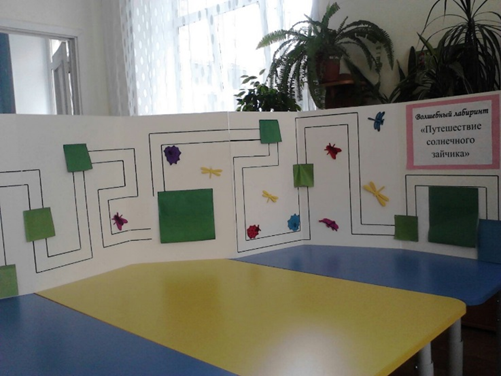 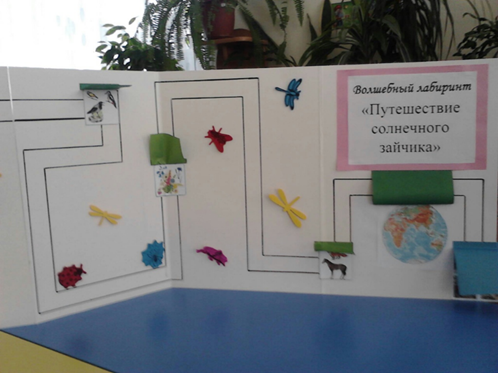 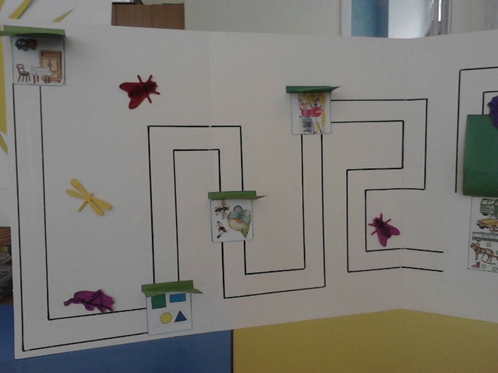 Воспитатель: - Дети, скажите пожалуйста, какое сейчас время года? (Весна)- А как вы думаете, весну кто делает? (ответы детей) (Если дети затрудняются с ответом, вспомнить сказку Э.Шим «Камень, ручей, сосулька и солнце»)- Солнце послало свой лучик (солнечный лучик) вам, детям, чтобы вы поиграли с ним.- И я сегодня приглашая вас в путешествие с солнечным зайчиком. Солнечный зайчик пойдет по лабиринту.- Что такое лабиринт? (ответы детей)- Лабиринт – это волшебная дорожка на которой много разных препятствий. Но вы же поможете солнечному зайчику их преодолеть? (Да)И так, где же, наш солнечный зайчик? Да вот же он! (Появляется зайчик в начале лабиринта)- Дети! Здесь по - моему уже первое препятствие (открываем первую картинку)1. «Времена года»- Какое сейчас время года?-Какое время года будет после весны?-А после лета?-А после осени?Игровое задание «Назовите приметы весны»(После выполнения задания объяснить детям, что солнечному зайчику нужно подсказать куда ему двигаться(вверх, вниз, влево, вправо)2. Планета «Земля»- Как называется наша планета?-Как называется наша страна? – Наш город? Наш посёлок?Наш детский сад? Наша группа? (ориентируясь на схему)3. Животные. (дикие и домашние)- Почему их так называют? (ответы детей)Дидактическая игра «Кто у кого?» (детеныши домашних животных)-Какие животные зимой спят? (дикие)4. Цветы.-Назовите луговые цветы. (колокольчик, одуванчик, василёк, ромашка, медуница)- Лесные цветы (ландыш, подснежник,)Показать детям букетик цветов из садовых цветов.- Из каких садовых цветов составлен букет? 
(ландыш, анютины глазки, ирис, бархатцы)5. Птицы. (перелётные и зимующие)Дидактическая игра «Не ошибись» (распределить птиц на 2 группы: зимующие и перелётные)6. Транспорт. - Назовите транспорт! (наземный, водный, воздушный)Дидактическая игра «Части машины»7. Физкультминутка «Разговор с весной»8. Профессии «Кому, что нужно для работы?»(т. к. на картинке изображен повар, отобрать работы необходимые повару)9. Насекомые. Почему их так называют? (На теле насечки)Дидактическая игра «Раз, два, три, насекомых назови! »- Кто из них жужжит?- Кто скачет?- Кто очень трудолюбив?10. Геометрические фигуры.Показать на картинке геометрические фигуры (треугольник, квадрат, круг, прямоугольник)-Как называется геометрическая фигура?Дидактическая игра «На какой предмет похожа фигура?»11. Дидактическая игра «Объедини» (Нужно объединить две картинки по смыслу. Например: солнце и панама; Веник и савок и т.д.)12. Давайте поможем солнечному зайчику, найти друзей.Каждый ребёнок приклеит лучик солнышку. Из наших лучиков получилось яркое, доброе, веселое солнышко.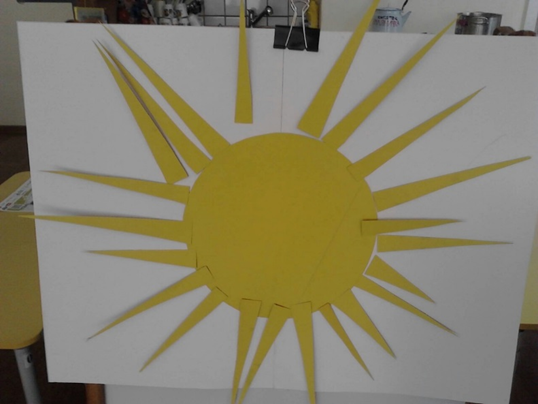 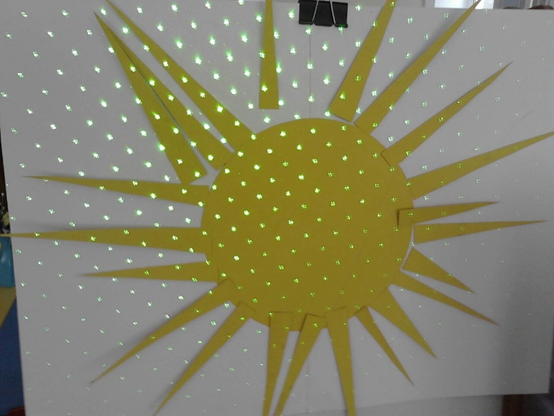 13. Подведение итога. Поощрение детей.